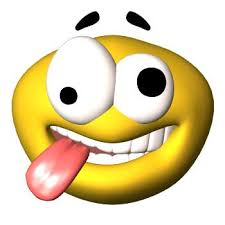 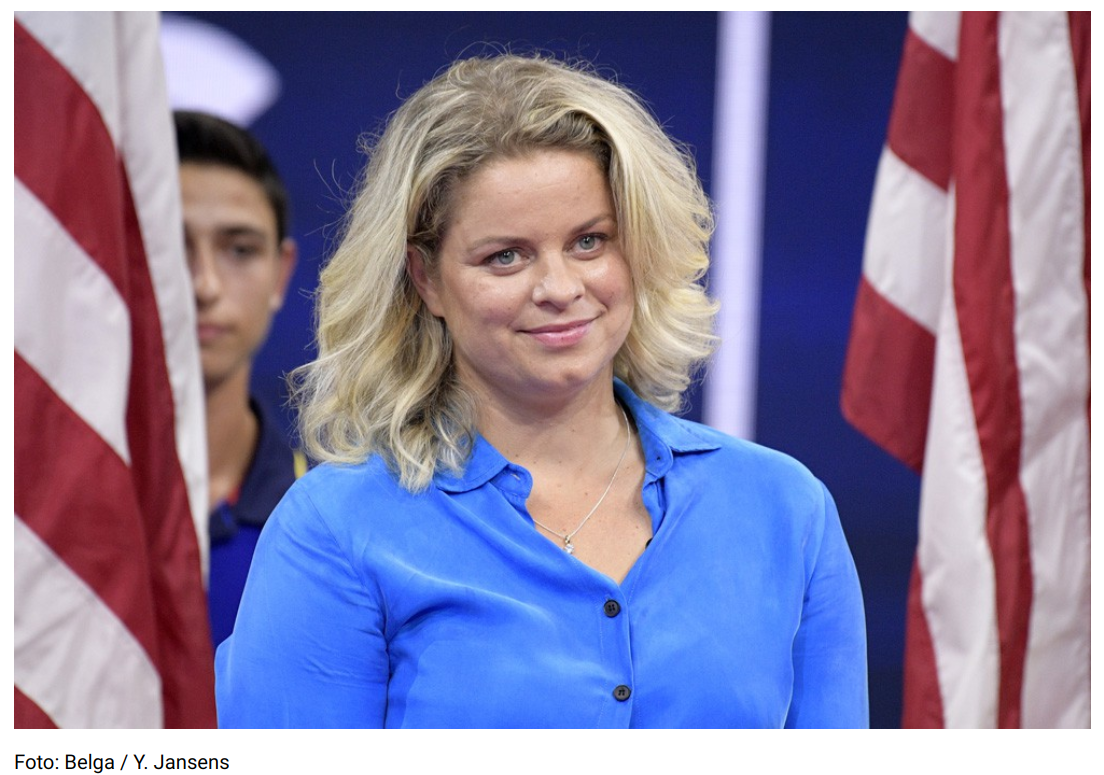 Over wie gaat het artikel?Hoe oud is ze?Wat deed ze vroeger?Wat doet ze nu?Wat wil ze doen?Waar wil ze in 2020 graag spelen?